המכינה הקדם צבאית "נחשון" - המדרשה הישראלית למנהיגות חברתית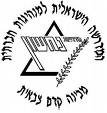  מחזור י"ח הראשון, קיבוץ שובל, שבוע 8יום איום ביום גיום דיום היום ומנחה תורןיעלמיכלשייונתןיעלשימובילי יוםתורנים7:15ארוחת בוקרארוחת בוקרארוחת בוקרארוחת בוקרארוחת בוקרארוחת בוקר8:00למידה- אבירם ועדימד"סלאה שקדיאלש.ח: עומרי/ ירדן כץש.ח: יעל/ רוני מזורסיכום שבוע9:15הפסקההפסקההפסקההפסקההפסקההפסקה9:30יעל קרידניאל - בודהיזםיונתן-  טעות פרוידיאנית  / שי-  במבה נוגטשי- במבה נוגט/ יונתן- טעות פרוידיאניתהכנה לשבת10:45זמן אקטואליהזמן אקטואליהזמן אקטואליהזמן אקטואליהזמן אקטואליהזמן אקטואליה11:00		הפסקה		הפסקה		הפסקה		הפסקה		הפסקה		הפסקה11:30פרוייקט ונוס – כלכלה אחרתזאביק – יוסף בן מתיתיהוחולית הבית-עבודה במתחם המכינהיורם קדרון – גאולוגיה וטבעניקיונות12:45זמן מובילי יוםזמן מובילי יוםזמן מובילי יוםזמן מובילי יוםזמן מובילי יוםזמן מובילי יום13:00		ארוחת צהריים + הפסקה		ארוחת צהריים + הפסקה		ארוחת צהריים + הפסקה		ארוחת צהריים + הפסקה		ארוחת צהריים + הפסקה		ארוחת צהריים + הפסקה16:00גיוסים- מיכלזאביק – מלחמת יוה"כפת"לגלעד- מנהיגותחוליית טיולים – הכנה לקמפוס17:15הפסקההפסקההפסקההפסקההפסקההפסקה17:45מד"סבית מדרשפת"למד"סאלקנה- יהדות19:00ארוחת ערבארוחת ערבארוחת ערבארוחת ערבארוחת ערבארוחת ערב20:00חוליותפנימהאוהד ימיניבין טכנולוגיה לחדשנותאורחות חייםחוליית קבוצהפאנל בוגרים21:30עיבוד יומי, תדרוך למחר, וזמן הודעותעיבוד יומי, תדרוך למחר, וזמן הודעותעיבוד יומי, תדרוך למחר, וזמן הודעותעיבוד יומי, תדרוך למחר, וזמן הודעותעיבוד יומי, תדרוך למחר, וזמן הודעותעיבוד יומי, תדרוך למחר, וזמן הודעות